ЧЕРКАСЬКА ОБЛАСНА РАДАР І Ш Е Н Н Я24.01.2020 										№ 35-8/VIIПро погодження клопотаньщодо приведення існуючого поділу лісіву відповідність до Порядку поділу лісівна категорії та виділення особливозахисних лісових ділянокВідповідно до пункту 4 частини третьої статті 43 Закону України
"Про місцеве самоврядування в Україні", статті 30 Лісового кодексу України, пункту 16 Порядку поділу лісів на категорії та виділення особливо захисних лісових ділянок, затвердженого постановою Кабінету Міністрів України
від 16.05.2007 № 733 (зі змінами), враховуючи листи Державного підприємства "Черкаське військове лісництво" від 18.11.2019 № 934, від 09.01.2020 № 14, Головного центру підготовки особового складу Державної прикордонної служби України імені генерал-майора Ігоря Момота (військова частина 9930) від 11.12.2019 № 704/3942, від 13.01.2020 № 704/90, обласна рада в и р і ш и л а:1. Погодити:клопотання щодо приведення існуючого поділу лісів у відповідність
до Порядку поділу лісів на категорії та виділення особливо захисних лісових ділянок, затвердженого постановою Кабінету Міністрів України від 16.05.2007 № 733 (зі змінами), по Військовій частині А3193 Черкаської області;клопотання щодо приведення існуючого поділу лісів у відповідність
до Порядку поділу лісів на категорії та виділення особливо захисних лісових ділянок, затвердженого постановою Кабінету Міністрів України від 16.05.2007 № 733 (зі змінами), по Квартирно-експлуатаційному відділу м. Біла Церква
по Черкаській області;клопотання щодо приведення існуючого поділу лісів у відповідність
до Порядку поділу лісів на категорії та виділення особливо захисних лісових ділянок, затвердженого постановою Кабінету Міністрів України від 16.05.2007 № 733 (зі змінами), по Державному підприємству "Черкаське військове лісництво" Черкаської області;клопотання щодо приведення існуючого поділу лісів у відповідність
до Порядку поділу лісів на категорії та виділення особливо захисних лісових ділянок, затвердженого постановою Кабінету Міністрів України від 16.05.2007 № 733 (зі змінами), по Головному центру підготовки особового складу Державної прикордонної служби України імені генерал-майора Ігоря Момота (військова частина 9930) Черкаської області.2. Уповноважити голову обласної ради оформити в установленому порядку погодження клопотань, зазначених у пункті 1 цього рішення.3. Контроль за виконанням рішення покласти на постійну комісію обласної ради з питань екології, використання природних ресурсів та ліквідації наслідків надзвичайних ситуацій.Голова									А. ПІДГОРНИЙ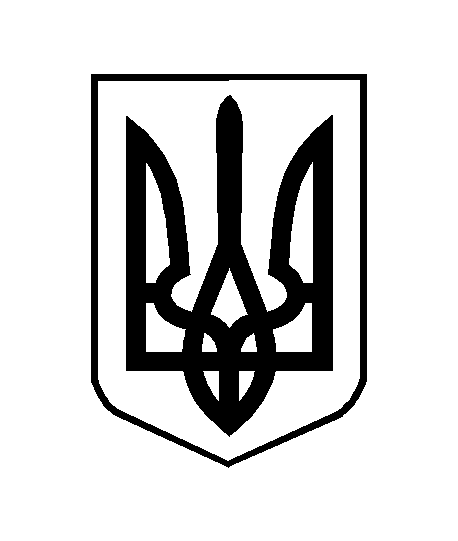 